RSO-1                                                                                  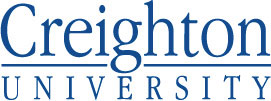 RADIATION SAFETY OFFICE629 Wareham ParkwayCriss I, Room 213Omaha, NE  68178402-280-5570OCCUPATIONAL EXTERNAL RADIATION EXPOSURE HISTORY5.  Have you ever worn a radiation dosimeter/badge before?  (   ) Yes      (   )  No      If no, please indicate “N/A” in Item 6, then proceed to Item 13.      If yes, please complete Items 6-8, then proceed to Item 13.OCCUPATIONAL EXPOSURE – PREVIOUS HISTORY13.  Certification:  I certify that the exposure history listed above is correct and complete to the best of my knowledge and belief.Signature: __________________________________________                   Date:_____________________For Radiation Safety Office Use Only1a.  PRINT NAME (Last, First, Middle)2.  NetID1b.  Department and Supervisor3.  Birthdate (Mo/Day/Yr)1c.  Permanent Address4.  Gender6.  Previous EmployersList name and address of any employment where dosimeters were worn.7.  Dates of employment(From – To )8.  Period of exposure (dates of badging)9. Whole Body Exposure10.  Record or calculated.11.  Remarks:11.  Remarks:12.  Accumulated Dose:12.  Accumulated Dose:12.  Accumulated Dose:Date OrderedLocation CodeBadge NumberLetter to Previous Employers